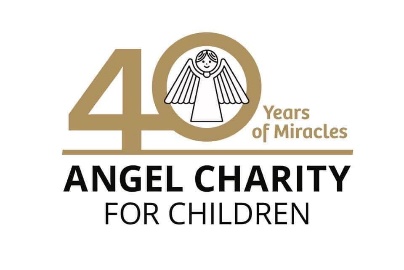 3132 N. SWAN RD.  ∙ TUCSON, ARIZONA 85712 ∙ 520-326-3686 ∙ ANGELCHARITY.ORGDate Dear XX,For 40 years Angel Charity has been Tucson’s “Halo for Hire.” During this time, we have raised $29 million for 120 charities, helping over one million children in Pima County.  We are devoted to fulfilling our mission because our children need us now more than ever.On behalf of Angel Charity for Children, Inc. I would like to ask for your support.  It would be an honor to partner with you to improve the lives of children in our community.  It is our hope that you are in a position to donate an item to Angel Charity to be used during our Silent Auction at our Angel Ball, December 10, 2022.This year Angel Charity has committed to grant more than $1,426,000 for 9 beneficiaries.Youth On Their Own - Youth On Their Own “YOTO” is receiving $750,000 to fund the renovation of its recently purchased headquarters facility in midtown Tucson near the intersection of Country Club and Grant Roads. YOTO’s mission is to support the high school graduation and continued success of youth experiencing homelessness.National Alliance on Mental Illness -The National Alliance on Mental Illness Southern Arizona “NAMI” is receiving $388,000 to fund programming to offer mental health presentations to middle and high school students in Pima County.  NAMI provides no cost advocacy, education, training, and support programs for people with mental illness and their loved ones.Boys to Men Tucson - $77,900 to support a Healthy Intergenerational Masculinity initiative to provide weekly group mentorship circles, led by adult male mentors, to allow at risk boys to genuinely express themselves and share their hopes and struggles.El Rio Health Center Foundation - $50,000 to help launch a new Youth Mental Health Pilot Program at El Rio Health, Tucson’s largest provider of health services.Junior Achievement of Arizona - $50,000 to expand the JA Anywhere program to reach 1,400 low income, diverse students in kindergarten – 12th grade, and prepare them to succeed in work and life.Nourish -$25,000 to provide therapy and dietician services to young children with feeding challenges caused by medical problems such as prematurity, heart issues, autism, gastrointestinal difficulties, or cleft lip or palate.TMC Foundation - $50,300 to purchase a state-of-the-art incubator and radiant warmer bed called “The Giraffe Omnibed Care Station” for the Neonatal Intensive Care Unit at Tucson Medical Center.Tucson Girls Chorus - $10,000 to provide scholarships to allow low-income girls in kindergarten – 12th grade to participate in choral education that fosters leadership, personal growth, and a sense of belonging regardless of abilities or socio-economic background.YWCA Southern Arizona - $25,000 to support the Teen Court Program by modernizing technology and supporting programming.The members of Angel Charity are excited and privileged to raise money for these worthy beneficiaries and we are respectfully asking for your support.  Our Silent Auction is being held this year via Text2Bid beginning mid-October through the evening of the Angel Ball. Many auction items will also be promoted on our Angel Charity social media channels several weeks before the Ball culminating with our beautiful display of Auction items that will be viewed by almost 1,000 people on Saturday, December 10, 2022 at the Angel Ball, which will once again be held at the Westin La Paloma Resort and Spa. I have taken the liberty of attaching a donation form for your convenience.  I will contact you soon to answer any questions you may have.  An expiration of June 30, 2023 or later for all gift certificates would be appreciated. Please keep a copy of the form for your tax records.  In the meantime, if you have any questions, please call me at xxx-xxx-xxxx or email me at xxxxxxx@xxx if I can answer any questions.  Thank you for your consideration in support of Angel Charity for Children, Inc.Sincerely,Xxxx xxxxx